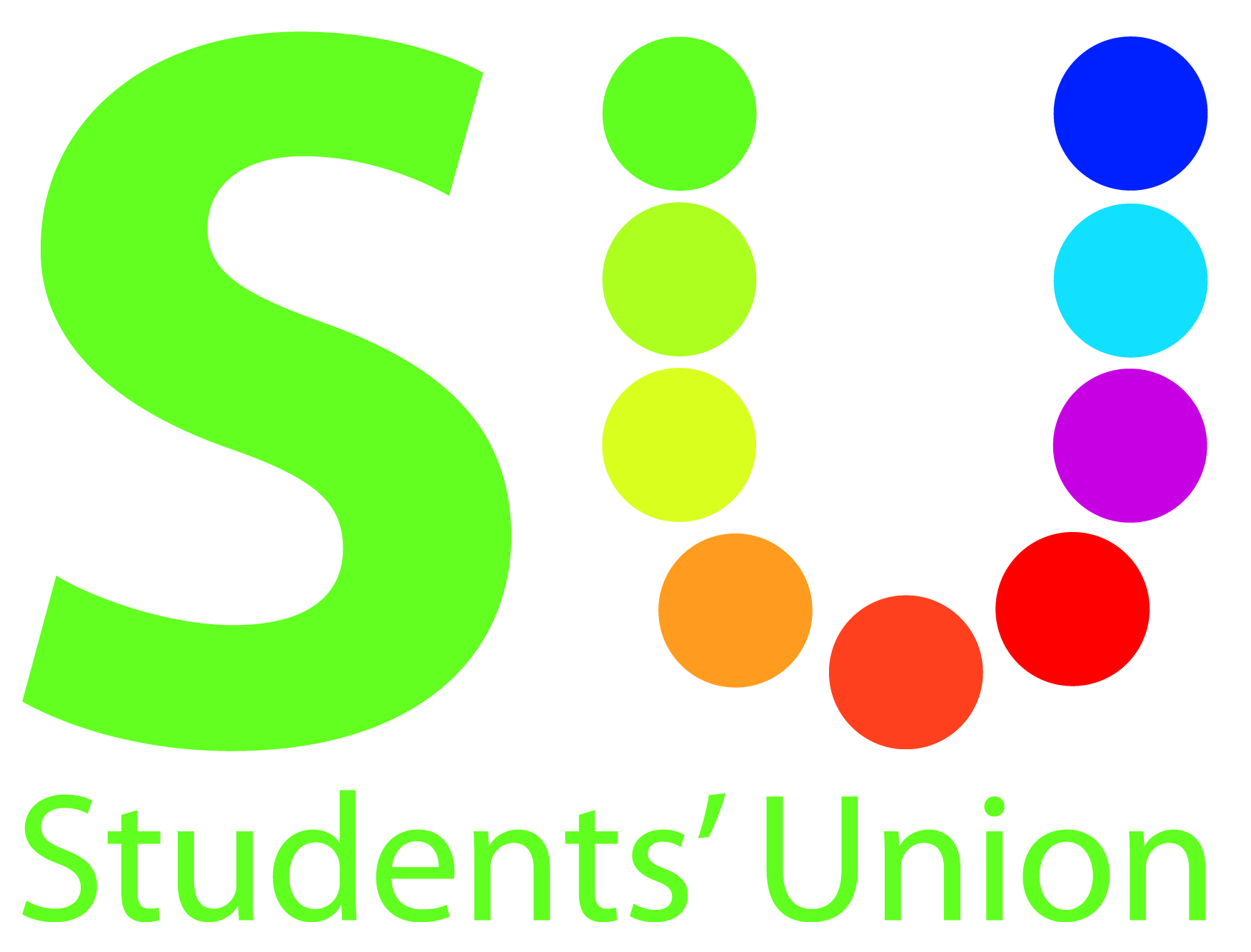 Motion for a referendum on NUS affiliationThis Union Notes:SURHUL is affiliated to the National Union of StudentsIn the 2013 Annual General Meeting there were calls for a referendum on this affiliationThis Union Believes:The mandate of the AGM should be followedThat a referendum would decide on affiliation for the 2014-2015 academic year onwardsThat the summer term (term 3) is the most logical time to hold this referendum because of how busy term 1 can be for the organisation and how term 2 is consumed by officer elections.The last SURHUL referendum showed a lack of robustness in the constitution for referendums and this needs to be addressedThis Union Resolves:To hold a referendum on NUS affiliation in term 3 of the 2013-2014 academic yearTo invite members for the NUS’ National Executive to partake in a debate on the matterTo bring a new structure for referendums for debated in a future general meetingThis Union Mandates:The President and Democracy to run a referendum in term 3The President and Democracy officer to improve the current provisions for a referendum in the SURHUL constitution before any referendum beginsProposed: Amarbeer Singh Gill, PresidentSeconded: Hannah Strathern, Democracy Officer. Jamie Green, Vice President (Communications and Campaigns). Sidonie Bertrand-Shelton, Vice President (Education and Welfare). Ian Stewart, Vice President (Student Activities).